Dwarf Athletic Association of America Code of Conduct for 2018 National Orlando Games 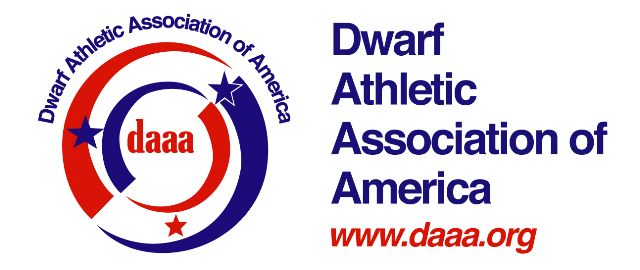 The Dwarf Athletic Association of America (DAAA) encourages people with dwarfism to participate in sports regardless of their level of skills. As the focus of DAAA is dwarf athlete, membership in DAAA provides the opportunity for individuals with dwarfism to reach their potential in sports. To this end, I pledge to uphold the spirit of this Code of Conduct which offers a general guide to my conduct as a member of DAAA when attending National and Regional games or any DAAA sanctioned National, Regional or Local competition. I recognize that this Code of Conduct does not establish a complete set of rule, which prescribes every aspect of appropriate behavior. By signing the Code, in its unaltered form, I Agree to participate as a member of DAAA;  Agree to abide by the Code of Conduct and the attached Grievance Procedures, which will be used by DAAA to resolve any alleged violations of the Code occurring between the beginnings of competition to the end of the competition;  Agree to submit any dispute to DAAA, pursuant to the Grievance Procedures.  I have familiarized myself with the Code, and understand that acceptance of its provisions as written is a condition of membership in DAAA. I pledge to ● Act in a sportsmanlike manner consistent with the spirit of fair play and responsible behavior;  ● Not violate the laws of the state and city in which the national, regional and local competitions are  held;  ● Not use any medication or substance on the International Paralympic Committee (IPC) banned  substance list and not violate any procedures relating to the use of banned substances and not use  substances or procedures in violation of the IPC and/or DSO Anti-Doping program;  ● Refrain from the use of, or the providing of, alcohol or drugs in violation of local, state and federal  law;  ● Refrain from the use of, or the providing of, alcohol or drugs at the athletic venues of DAAA  competitions;  ● Respect the property of others whether personal or public;  ● Respect members of DAAA, other teams, spectators, and officials, and engage in no form of verbal,  physical or sexual harassment or abuse;  ● Respect the rules of the local Organizing Committee, including DAAA and LPA committee rules;  ● Refrain from the use of unauthorized devices or equipment or providing unauthorized devices or  equipment to others;  ● Abide by the competition rules of DAAA Sport Policies, Procedures and Rules Manual, including those  rules of the National Governing Body for each sport;  ● Refrain from competition if I have an uncovered wound;  ● Remember that at all time I am an ambassador for DAAA and the Disabled Sports movement.  Affirmation: I have read, understand and accept this Code of Conduct, including the attached Grievance Procedures. I agree to the results, guidelines, jurisdiction and procedures stated in these documents as a condition of participating as a member of DAAA. Signature ___________________________________ Today’s Date ________________________ Parent/Guardian of DAAA member under 19 years of age: Signature ___________________________________ Date ________________________ Relation (parent or guardian) _______________________________________________ Liability Waiver In consideration of being allowed participat in any way in the DAAA National 2018 Orlando Games athletics/sports programs and related events and activities, I the undersigned cknowledge and fully understand that each participant will be engaging in activities that involve risk of serious injury, including permanent disability and death, and severe social and economic losses which might result not only from their own actions, inaction's or negligence but the actions, inaction's or negligence of others, the rules of play, or the condition of the premises or of any equipment used. Further, I have fully considered and understand the risks that I could be physically injured as I prepare for, participate in and travel to and from the programs and events of the DAAA National 2018 Orlando Games. I assume these risks. Further, I know of no reason why my participation in this program or its events should be exceptionally or unusually hazardous to my health. I assume ALL of the foregoing risks and accept personal responsibility for the damages following such injury, permanent disability or death. I agree to release, waive, discharge and indemnify the DWARF ATHLETIC ASSOCIATION OF AMERICA, affiliates, their respective administrators, directors, agents, coaches employees, participants, sponsors and volunteers from any and all liability to themselves, their heirs, and administrators for any injuries, including death, damages, losses or expenses.  HAVE READ THE ABOVE WAIVER AND RELEASE AND UNDERSTAND THAT HAVE GIVEN UP SUBSTANTIAL RIGHTS BY SIGNING IT AND SIGN IT VOLUNTARILY. Signature: _______________________________________________ Date:________________________ (or guardian if under 18 years) Media Waiver Further, I hereby give my permission to the DWARF ATHLETIC ASSOCIATION OF AMERICA and designated agents to take and use my photograph, video voice for publication or reproduction in any advertisement, public relations or fundraising efforts of the association, its programs or agents.  HAVE READ THE ABOVE WAIVER AND UNDERSTAND THAT HAVE GIVEN UP SUBSTANTIAL RIGHTS BY SIGNING IT AND SIGN IT VOLUNTARILY. Signature: ______________________________________________ Date:_________________________ (or guardian if under 18 years) 